Student’s name: ____________________________________________________________Please note: These items will be used throughout the school year. The students will keep all their materials in their own pencil box for their own use. Please have all the supplies labeled with the student’s name. If they run out of pencils, pens, colored pencils, etc. they will be responsible for purchasing more. Thank you!Donation/ Wish List: (**Extra of any of the above supplies**)Reams of paper, dry erase markers, construction paper, class incentives, class games (chess, checkers, puzzles, educational games), hand soap, hand sanitizer, paper towels, Kleenex tissues.Nombre del estudiante:  _____________________________________________________Por favor tenga en cuenta: Estos materiales serán usados durante todo el año.  Los estudiantes mantendrán todos sus materiales en su propia cartuchera para su uso personal. Por favor escriban el nombre del estudiante en todos los materiales. Si se les acaban los lápices, plumas, colores, etc., ellos serán responsables de comprar más. ¡Gracias!Lista de donaciones: (**Cantidad extra de los productos anteriores**)Resmas de papel, marcadores para pizarra, papel de construcción, premios para clase, juegos para la clase (ajedrez, damas, rompecabezas, sopa de letras, crucigramas y juegos educativos), jabón, desinfectante, papel de cocina, pañuelos desechables (Kleenex).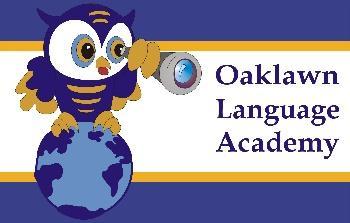 FIFTH GRADE2023 - 2024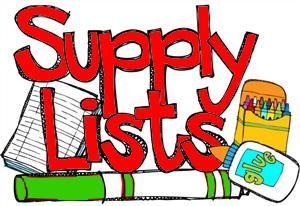 ITEMTURNED INWrite the amountPENDINGWrite the amount2 spiral notebooks (1 with graph paper, 1 with lined paper) 1 box of colored pencils and markers1 composition notebook1 pack of glue sticks 2 highlighters 4 erasers, 1 pencil sharpener, 1 ruler, and 1 pencil pouch or box4 Kleenex tissue boxes1 or 2 roll of paper towels3 Clorox disinfecting wipes2 hand soap2 hand sanitizer1 pack of graph paper1 pack of dry erase markers2 package of Post-itsQUINTO GRADO2022 - 2023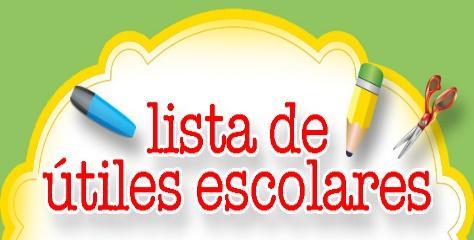 ARTICULOENTREGOEscriba la cantidadPENDIENTEEscriba la cantidad2 cuadernos de espiral  (1 de hojas cuadriculadas, 1 de líneas)1 caja de colores y marcadores1 cuaderno de “composición” de raya1 paquete de barras de pegamento2 resaltadores fluorescents (highlighters) 4 borradores, 1 sacapuntas, 1 regla y 1 estuche o caja para lápices4 cajas de pañuelos (Kleenex)1 o 2 rollos de papel cocina3 paquetes de toallas desinfectantes (Clorox)2 Botes de Jabón líquido para manos2 Botes de gel antibacterial1 paquete de papel cuadriculado1 paquete de marcadores para pizarra (Dry erase Markers)2 paquetes de Post-its 